ADVOCATE ILLINOIS MASONIC MEDICAL CENTER  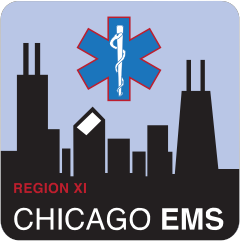 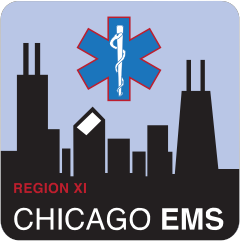 JOHN H. STROGER JR. HOSPITAL OF COOK COUNTY  NOR THWESTERN  MEMORIAL  HOSPITAL UNIVERSITY  OF  CHICAGO  MEDICAL  CENTER January 2019Region XI EMS Monthly PearlsAll EMTs, Paramedics, ECRNs, and ECPs should complete the mandatory Cardiac Updates 2018 education prior to January 11th, 2019Cardiac Arrest resuscitations require field to hospital contact with Online Medical Control, these should not be pre-notification reports.  Patients with ROSC or ongoing resuscitation should be transported to a STEMI Center.Stroke Assessment consists of a Cincinnati Stroke Scale, Finger to Nose, 3 Item Stroke Scale and last known normal to determine transport to a Primary Stroke Center or Comprehensive Stroke Center.The 3 Item Stroke Scale (3I-SS) is scored based on Level of Consciousness, Gaze Preference, and Motor Function.ETCO2 waveform capnography is mandatory for all advanced airways and values should be documented in the patient care report.Questions? Contact your hospital EMS Coordinator or EMS Medical Director